INDICADORES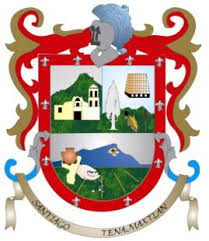 NombramientosOficios de vacacionesIncapacidadesNominasSolicitud de empleo.Sección 2Oficios varios ResguardosPlan de trabajo.Bitácoras______________________________Oficial Mayor